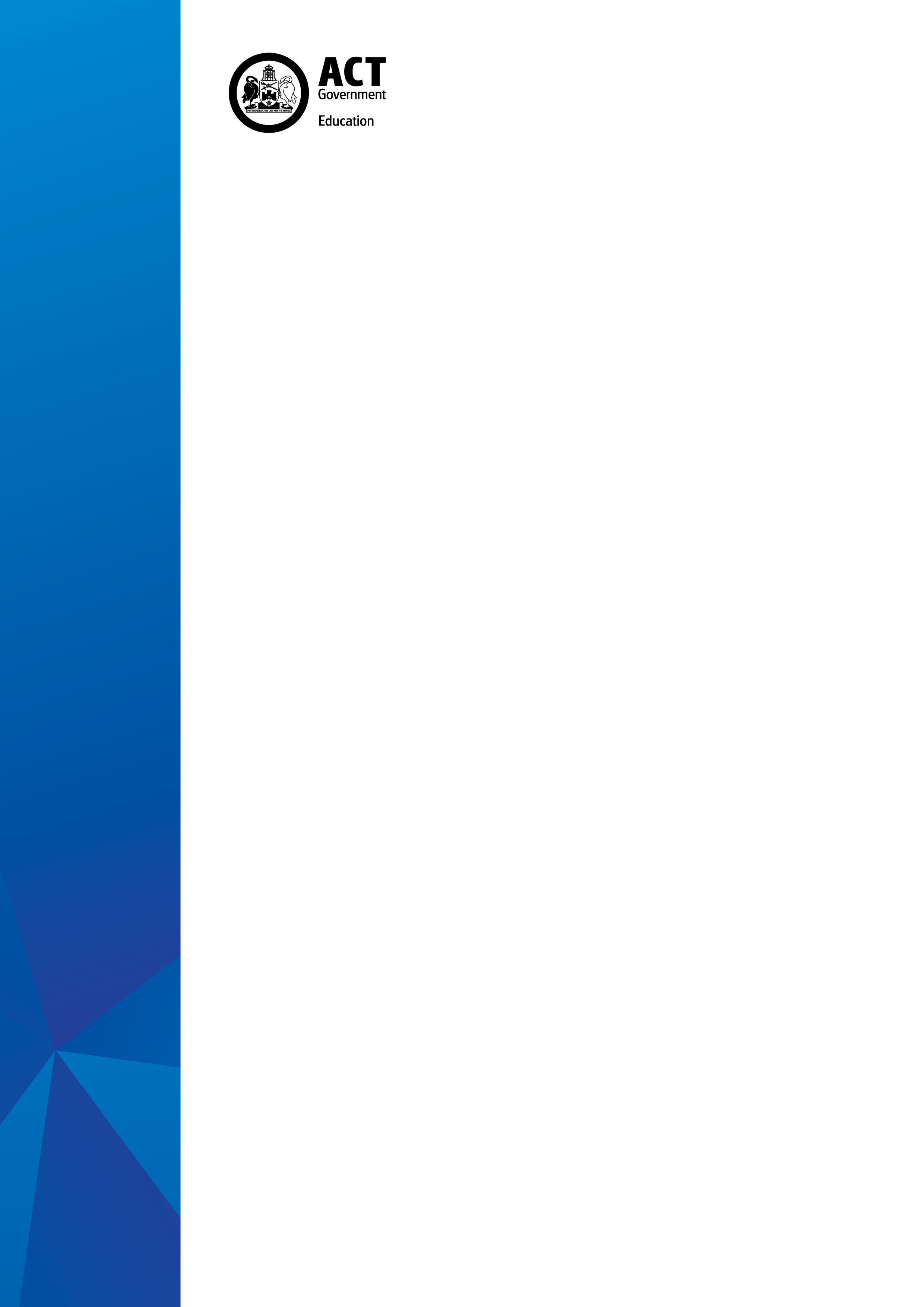 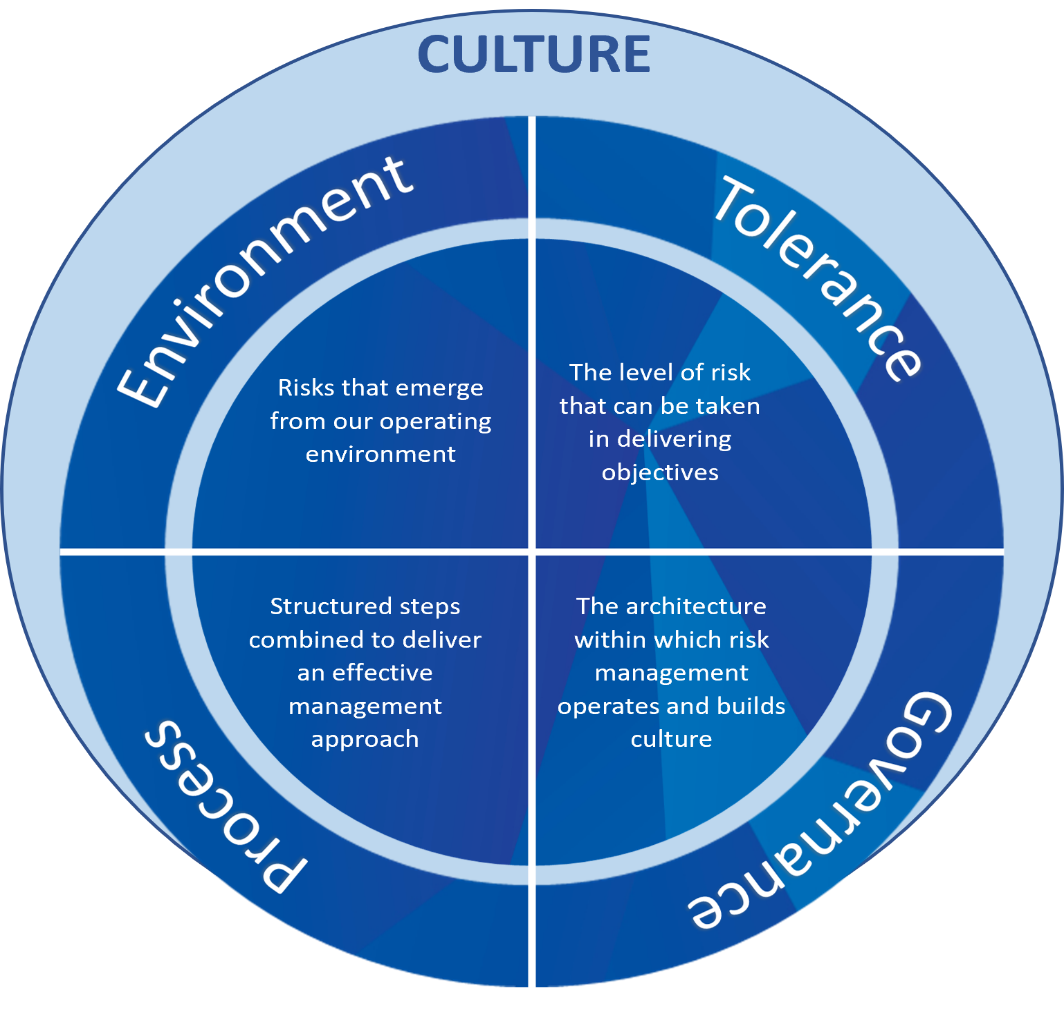 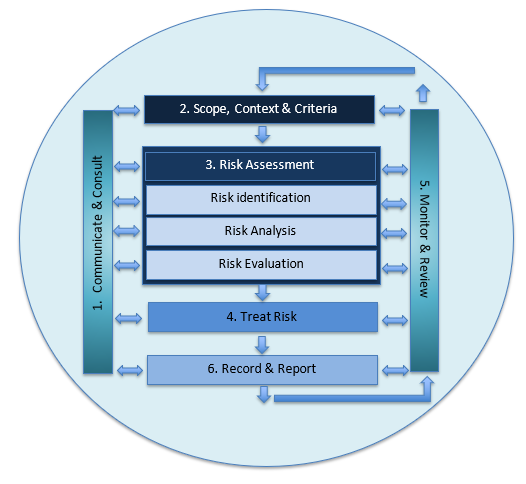 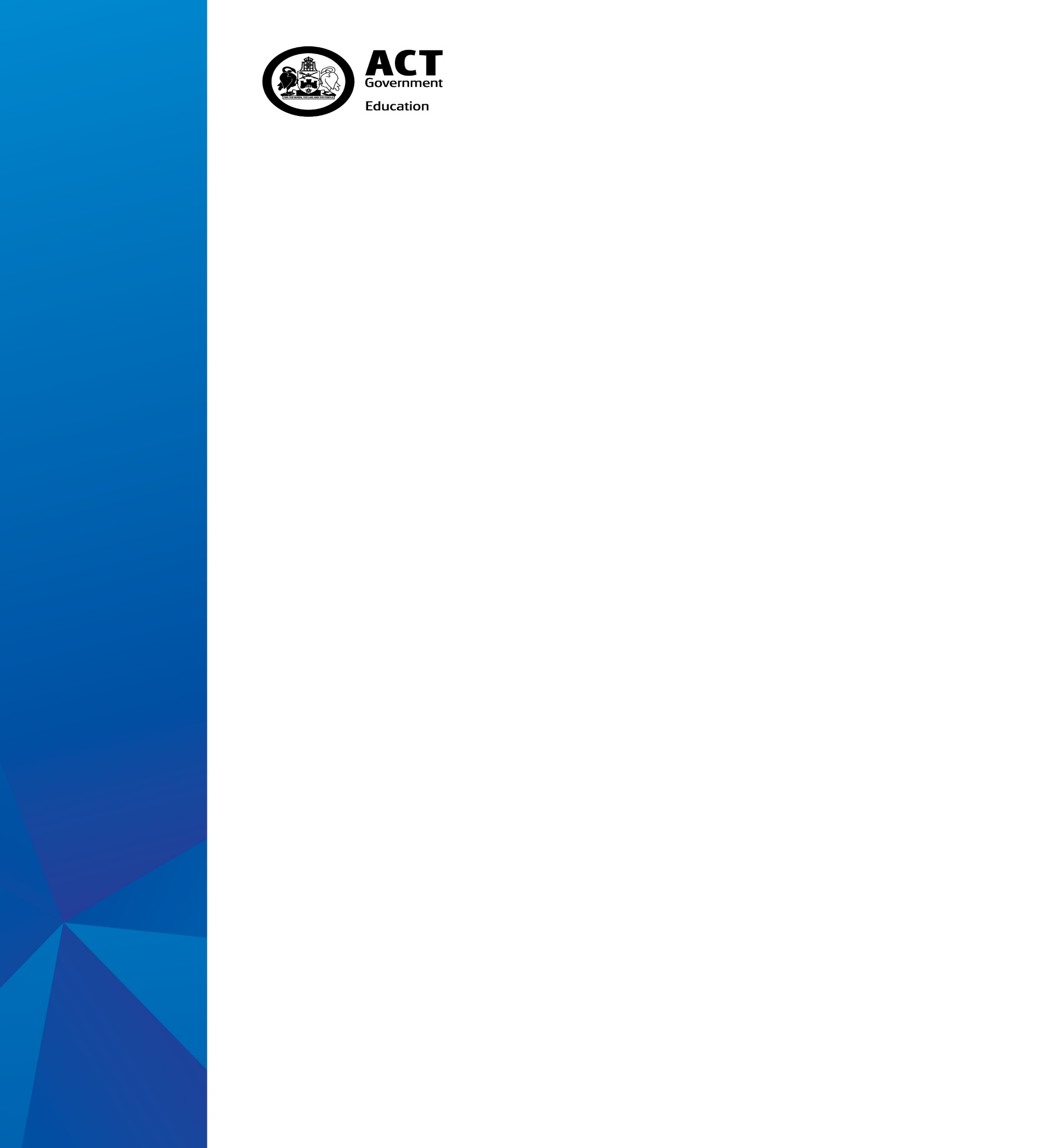 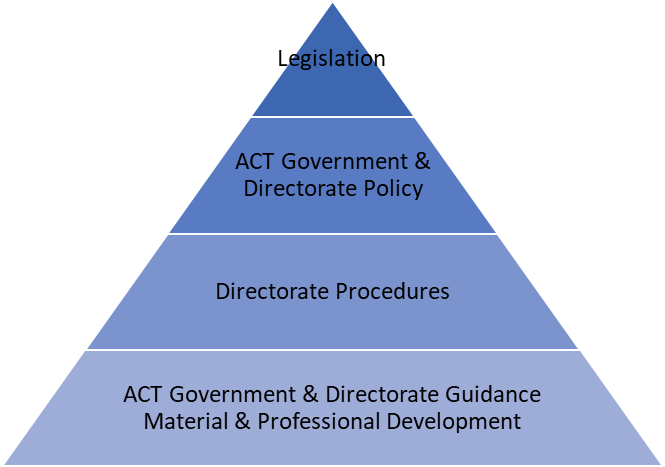 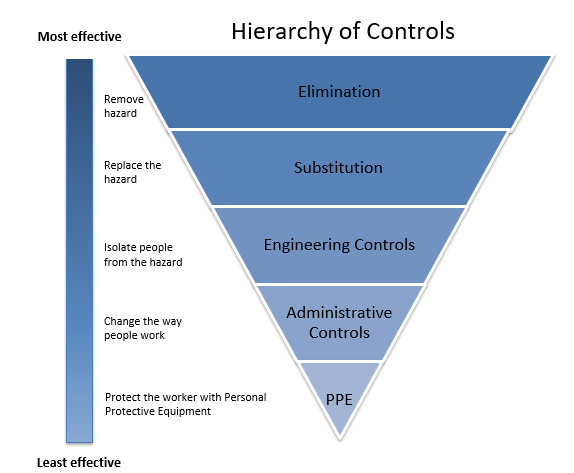 Governing Body – Executive Governance Committee (EGC)Provide integrity, leadership and transparency, supportGoverning Body – Executive Governance Committee (EGC)Provide integrity, leadership and transparency, supportAudit CommitteeIndependent External AssuranceDirect Service DeliveryRisk Management & Control FunctionsInternal Audit & AssuranceIndependent External Assurance1st Line2nd Line3rd LineIndependent External AssuranceManagement of risk within areas of responsibility & decisions made i.e functions that own and manage risk at a school and ESO level such as the delivery of programs, curriculum and other service delivery activitiesEstablish risk management & support functions to support teachers & staffi.e functions that oversee and support the management of risk at a school leadership level and through ESO Business areas Provides assurance that risk management framework is effectiveIndependent External Assurance